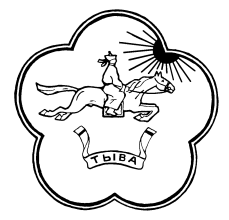 ТЫВА РЕСПУБЛИКАНЫН ТЕС-ХЕМ КОЖУУН ЧАГЫРГАЗЫНЫНДОКТААЛЫПОСТАНОВЛЕНИЕ АДМИНИСТРАЦИИ ТЕС-ХЕМСКОГО КОЖУУНА РЕСПУБЛИКИ ТЫВА№  591                                                                                                                        от «06» ноября 2020 г.с. Самагалтай. Об основных направлениях налоговой и бюджетной политикимуниципального района «Тес-Хемский кожуун Республики Тыва»на 2021 год и на плановый период 2021 и 2022 годовВ соответствии со статьей 165 Бюджетного кодекса Российской Федерации и Решением Хурала представителей муниципального района «Тес-Хемский кожуун РТ» от 20.06.2016 г. № 28 «О бюджетном процессе в муниципальном районе «Тес-Хемский кожуун Республики Тыва» Администрация Тес-Хемского кожууна ПОСТАНОВЛЯЕТ: 1. Утвердить основные направления налоговой и бюджетной политики муниципального района «Тес-Хемский кожуун Республики Тыва»  на 2021 год и на плановый период 2022 и 2023 годов.2. Опубликовать настоящее постановление в установленном порядке и разместить в сети Интернет на официальном сайте Администрации Тес-Хемского кожууна (Булчун С.Г.).3.Контроль за исполнением настоящего постановления возложить на заместителя председателя по экономике, финансам и проектному управлению администрации Тес-Хемского кожууна Сарыг-оол О.В.Председатель администрации Тес-Хемского кожууна                                                  	 Т. С. Самдан